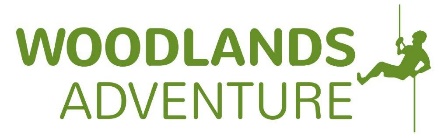 Recommended Kit for Residential tripsTo make sure you get the best out of your visit here at Woodlands Adventure, please take a look at our kit list, which recommends what you need to pack, based on the visit you choose, and also gives you tips on what to wear and bring with you.Long loose  bottoms (jeans are not recommended as they can be restrictive)T-shirt (long/short sleeved)Sweatshirt/hoodyTrainers/boots/wellies (no slip on/open toed shoes)SunscreenCap/Woolly hatWaterproof jacketAny medication you require e.g. asthma inhalers etc.TowelsToiletriesSleeping bag/duvetPillowsBottom sheets are providedNightwear, underwear and socksChange of clothes for the evenings (including indoor shoes)Large plastic bag for dirty/wet clothesMoney for souvenir shop!Please note if clothes get muddy they may not wash clean, so please don’t wear expensive clothes and jewellery. Additional Items that may be useful for group leadersList of attendees, any medical and allergy informationNext of kin contact numbersCompleted medical disclaimer formsWashing up liquid (dish washer tablets provided)Tea towelsTin foil, cling film or sandwich bagsFood for the duration of your stay, including condimentsSoft drinks for duration of your stayItems for your free time, such as music for music player, films for the projector. Books, crayons, pencils, paper and craft supplies.First aid kit, accident book, sickness and spills kit, gloves and a nominated first aiderClothes and personal items leaders will need during their stayOn arrival if you have placed a supermarket order to be delivered, please arrange for a member of your team to be present to sign for delivery.This is not an exhaustive list and we leave it to your discretion to decide what your child or group should bring.